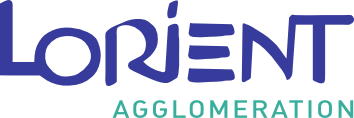 SOMMAIREARTICLE 1 - OBJET DU MARCHE ET DISPOSITIONS GENERALES	p 3ARTICLE 2 – MISSION  DE CONTROLE DES TRAVAUX DELIVRANT DES CEE – CODE DE L’ENERGIE2.1  Définition des éléments de mission de contrôle CEE	p 32.2  Délai d’exécution de la prestation	p 32.3  Délais de remise des documents	p 32.4  Pénalités pour retard dans la remise des documents	p 4ARTICLE 3 – derogations aux documents generaux	p 4ARTICLE 1 - OBJET DU MARCHE ET DISPOSITIONS GENERALESLes stipulations du présent Cahier des Clauses Techniques Particulières concernent :▪ Contrôle des travaux correspondants au Titre II les certificats d’économies d’énergies du code de l’énergie.L’organisme d’inspection doit être accrédité selon la norme NF EN ISO/CEI 17020 applicable en tant qu’organisme d’inspection de type A pour le domaine « Inspection d’opérations standardisées d’économies d’énergie dans le cadre du dispositif de délivrance des CEE », ou selon toute norme équivalente.▪ Les contrôles technique visant à prévenir les aléas techniques susceptibles d’entraîner des sinistres et à vérifier le respect des règles de l’art en matière de construction de bâtiments, concrétisé suivant les conditions de la section 7 : contrôle technique du code de la construction et de l’habitation.Le contrôleur technique sera titulaire d’un agrément dispensé par le ministère chargé de la construction.ARTICLE 2 – MISSION  DE CONTROLE DES TRAVAUX DELIVRANT DES CEE – CODE DE L’ENERGIE2.1 – Définition des éléments de mission de contrôle CEELes contrôles sont réalisés sur les opérations relevant des fiches d’opérations standardisées concernées par les contrôles réglementaires en vigueur :Secteur résidentiel :BAR-EN-101 : Isolation de combles ou de toituresBAR-EN-102 : Isolation des mursBAR-EN-103 : Isolation d'un plancherBAR-EN-104 : Fenêtre ou porte-fenêtre complète vitrage isolantBAR-EN-105 : Isolation des toitures terrassesBAR-TH-104 : Pompe à chaleur de type air/eau ou eau/eauBAR-TH-106 : Chaudière individuelle HPEBAR-TH-107 : Chaudière collective HPEBAR-TH-107-SE : Chaudière collective HPE avec contrat conduiteBAR-TH-112 : Appareil indépendant de chauffage au boisBAR-TH-113 : Chaudière biomasse individuelleBAR-TH-118 : Système de régulation par programmateur d’intermittenceBAR-TH-127 : VMC simple flux hygroréglableBAR-TH-145 : Rénovation global d’un bâtiment résidentiel collectifBAR-TH-158 : Emetteur électrique (NF performance 3*œil)BAR-TH-159 : Pompe à chaleur hybride individuelleBAR-TH-160 : Isolation d'un réseau hydraulique de chauffage et d'ECSBAR-TH-164 : Rénovation globale d’une maison individuelleSecteur tertiaire : BAT-EN-101 : Isolation de combles ou de toituresBAT-EN-102 : Isolation des mursBAT-EN-103 : Isolation d'un plancherBAT-EN-107 : Isolation des toitures terrasseBAT-TH-102 : Chaudière collective HPEBAT-TH-113 : Pompe à chaleur de type air/eau ou eau/eauBAT-TH-139 : Récupération de chaleur sur un groupe de production de froidBAT-TH-146 : Isolation d'un réseau hydraulique de chauffage et d'ECSBAT-TH-155 : Isolation des points singuliers d’un réseauBAT-TH-157 : Chaudière collective biomasse BAT-EQ-127 : Luminaire d’éclairage général à module LEDBAT-EQ-133 : Systèmes hydro-économesSecteur industrie :IND-UT-102 : Système de variation électronique de vitesse sur un moteur asynchroneIND-UT-116 : Système de régulation HP flottante sur groupe de production de froid IND-UT-117 : Récupération de chaleur sur groupe de production de froidIND-UT-121 : Isolation des points singuliers d’un réseauIND-UT-129 : Presse à injecter tout électrique ou hybrideIND-UT-131 : Isolation thermique des parois planes ou cylindriques sur des installations industriellesIDD-UT-134 : Système de mesure d’indicateurs performance énergétiqueIND-BA-112 : Récupération de chaleur sur une tour aéroréfrigéranteSecteur Réseaux :REC-CH-107 : Isolation de points singuliers d'un réseau de chaleurRES-CH-106 : Calorifuge des canalisations d’un réseau de chaleur en caniveauRES-CH-108 : Récupération de chaleur fataleSecteur Transport :TRA-EQ-124 : Branchement électrique navires et bateau à quaiListe des fiches standardisées non exhaustive et définie selon les annexes I et II de l’arrêté du 28 septembre 2021 relatif aux contrôles dans le cadre du dispositif des certificats d’économies d’énergie. Le rapport fournit également des éléments sur la qualité des travaux dès lors que ces aménagements sont contrôlables de façon visible et non destructive ou, à défaut, contrôlés par une vérification de la mention de ces aménagements sur la preuve de réalisation de l’opération. «Le rapport signale tout manquement manifeste aux règles de l’art. Pour tout manquement ou non-qualité manifeste, l’organisme de contrôle classe l’opération en non satisfaisante.2.2  Délai d’exécution de la prestationLa prestation s’achèvera deux mois après la remise des documents faisant l’objet du bon de commande.2.3  Délais de remise des documentsLe délai de réalisation des prestations est fixé dans le bon de commande, il ne pourra être inférieur à quatre semaines.2.4  Pénalités pour retard dans la remise des documentsEn cas de retard dans la réalisation de la prestation, et sur simple constatation par la collectivité, le titulaire subit sur ses créances une pénalité dont le montant, par jour calendaire de retard, est fixée à 3/100 du montant du bon de commande.Le montant des pénalités de retard par jour calendaire est arrondi à l’euro supérieur.La valeur ainsi fixée des pénalités s’applique hors TVA par précompte sur le paiement de la facture.Pour le décompte des jours de retard, le jour de la date limite et le jour de la date réelle de réalisation de la prestation ne sont pas pris en compte.ARTICLE 3 – derogations aux documents generauxL’article 2.4 déroge à l’article 14.1 du CCAG-PI. Pole ingénierie et gestion technique

Personne chargée du dossier :



Lorient, le 01 03 2022MARCHES A BONS DE COMMANDE LOT 02 : MISSION DE CONTROLE TECHNIQUELORIENT AGGLOMÉRATIONCS 20 00156314  LORIENT CEDEX
Cahier des Clauses Techniques Particulières  (CCTP)